.Sequence: A A, B A, B32, B32, B16, B A, A, B32, B32, B16, B B, A A, Ending#2 counts intro (iTunes)Sequence A: 16 countsA Section 1:	Jump forward, hold, jump back, hold, pivot ½ left, step forwardA Section 2:	Paddle turn ¼ x 2, jazz box with touchSequence B: 40 countsB Section 1:	Side, together, chasse ¼ turn right, ¼ turn chasse to left, rock back-recoverB Section 2:	Weave right, chasse right, rock-recoverNote:	Restart the dance here on wall: 7 & 13 by adding an &-count by stepping left foot next to rightB Section 3:	(Turn 1/8 step left forward, hold & lock-step, step right forward) x 2B Section 4:	Cross, back, step side, chasse left, rock-recover, ½ turn, ½ turnNote:	Restart the dance here on wall: 5, 6, 11 and 12B Section 5:	Shuffle forward, rock-recover, shuffle back, rock-recoverEnding:Chassé right, rock-recover, chassé left, rock-recover, out, out, stomp together, holdNot to hard I hope! ENJOY!All Men Are Liars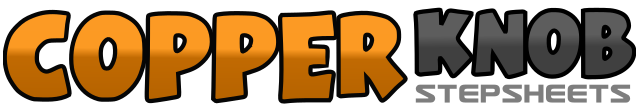 .......Count:56Wall:4Level:Phrased Intermediate.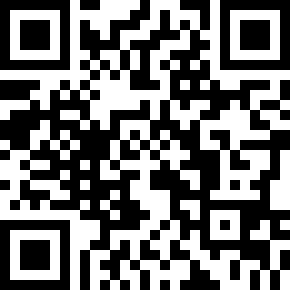 Choreographer:Urban Danielsson (SWE) - January 2015Urban Danielsson (SWE) - January 2015Urban Danielsson (SWE) - January 2015Urban Danielsson (SWE) - January 2015Urban Danielsson (SWE) - January 2015.Music:All Men Are Liars - Robert Ellis : (CD: Lowe Country: The Songs Of Nick Lowe)All Men Are Liars - Robert Ellis : (CD: Lowe Country: The Songs Of Nick Lowe)All Men Are Liars - Robert Ellis : (CD: Lowe Country: The Songs Of Nick Lowe)All Men Are Liars - Robert Ellis : (CD: Lowe Country: The Songs Of Nick Lowe)All Men Are Liars - Robert Ellis : (CD: Lowe Country: The Songs Of Nick Lowe)........&1–2Small jump forward landing out right & out left, hold with clap&3–4Small jump back landing in right & in left, hold with clap5–6Step right foot forward, pivot ½ turn left weight onto left (6:00)7–8Step right foot forward, hold with clap1–2Step forward on left foot, turn ¼ right, placing weight on right (9:00)3–4Step forward on left foot, turn ¼ right, placing weight on right (12:00)5–6Cross left foot over right, step back on right foot7–8Step left foot to left side, touch right foot next to left1–2Step right foot to right side, step left foot next to right3&4Step right foot to right side, step left foot next to right, turn ¼ right stepping right foot forward (3:00)5&6¼ turn right step left foot to left side, step right foot next to left, step left foot to left side (6:00)7–8Rock right foot back, recover weight onto left9–10Step right foot to right side, step left behind of right with a slight dip on knees11–12Step right foot to right side, step left foot across in front of right13&14Step right foot to right side, step left next to right, step right foot to right side15–16Rock left foot behind of right, recover weight onto right foot17–18Turning 1/8 to left diagonal step left foot forward, hold (with clap) (4:30)&19–20Lock step right behind of left, step left forward, step right foot forward21–22Turning 1/8 to left step left foot forward, hold (with clap) (3:00)&23–24Lock step right behind of left, step left forward, step right foot forward25–26Step left foot across in front of right foot, step right foot back27&28Step left foot to left side, step right foot next to left, step left foot to left side29–30Rock right foot back, recover weight onto left31-32Turn ½ turn left step back on right foot, ½ turn left step forward on left foot33&34Shuffle forward stepping right forward, left next to right, step right forward35–36Rock left foot forward, recover weight onto right foot37&38Step left foot back, step right foot next to left, step left foot back39–40Rock back on right foot, recover weight onto left1&2Step right foot to right side, step left next to right, step right foot to right side3–4Rock back on left foot, recover weight onto right foot5&6Step left foot to left side, step right next to left, step left foot to left side7–8Rock back on right foot, recover weight onto left foot9–10Step right foot out to right diagonal, step left foot out to left diagonal11–12Stomp right foot next to left, hold